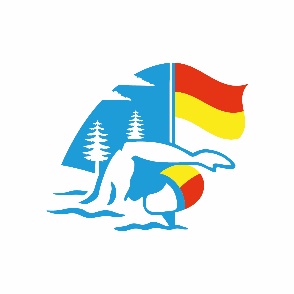 			Champion Bay Surf Life Saving Club Inc.2021 Board NominationName  	___________________________________________________________I am a voting member of Champion Bay SLSC.I am willing to accept the position of Board Member.I am aware of the restrictions on becoming a board member (below) and am eligible.Nominee (Please sign & date) ____________________________________________________Nomination supported by (ordinary member)Name   _____________________________	Signature   ____________________________Must be 18 or older.A person will be prohibited from sitting on the management committee of an incorporated association (without prior approval by the Commissioner for Consumer Protection) if they: - are an undischarged bankrupt or whose affairs are under insolvency law, - been convicted with an offence involving fraud or dishonesty punishable on conviction by 3 months or more imprisonment; and - have been convicted of an offence in connection with the promotion, formation or management of a body corporate, including duties under the new law. Where a person is prohibited because they have been convicted of an offence they cannot be a committee member for a period of five years from their conviction, except where the conviction resulted in imprisonment, in which case they cannot be a committee member for five years from their release from custody.